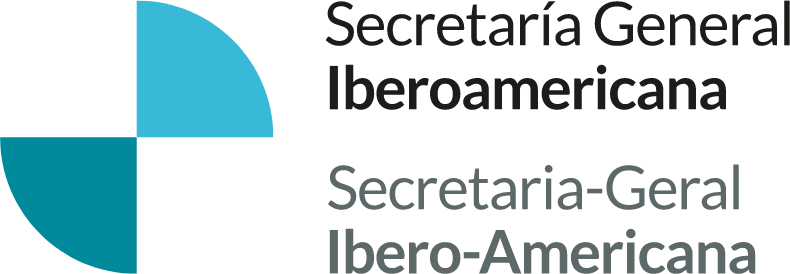 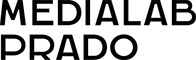 Programa residencias laboratorios ciudadanos y de gobierno iberoamericanos-Septiembre 20199 SeptiembreBienvenida.10 h. 		Presentación proyectos – Equipo Medialab 17 h. 		Presentación del Fablab10 Septiembre10.30 h.	Presentación equipo y del proyecto de Medialab16 h.		Un café con Marina Garcés 17:30 h. 	Presentación de los proyectos mediación cultural16 h.-20 h.	(Opcional) guifi.net en clave de ES. Red comunicaciones comunes. 11 Septiembre10 h. 		Reunión sobre el proyecto educación con Marina Garcés 12 h. 		Taller para prototipar un lab de experimentación en la Administración Pública. con Cecilia Güemes 16 h.		Experiencia Innovacion Ciudadana SEGIB 18:30 h– 20:30 h. (Opcional) "Educación y Retos de España" (Auditorio Medialab)Antonio Garrigues, Presidente de honor de Garrigues; Clara Pombo, Presidenta de MIT Enterprise Forum Spain.12 Septiembre10.30 h.	Visita a Vallecas (experiencia Experimenta Distrito en Vallecas)+ Reunión con David Gómez Abad (experiencia Experimenta Distrito en Casa Gallina. Ciudad de México)18 h.		“Programa aprendizaje compartido” Diana Canela19 h.		Presentación libro Hackear la política. Raúl Oliván13 SeptiembreSesión más allá del prototipo:10 h-11 h. 	Autofabricantes, Modelo Medialab Prado12:30 h. 	Visita a Intermediae14 Septiembre(Opcional) Tech Party en La Nave, Villaverde: https://techparty.online/ 15 Septiembre Día libre16 Septiembre - Zaragoza09:00 h. 	Visita Dirección General de Gobierno Abierto e Innovación Social y Taller LAAAB. 10:30 h. 	Visita Zaragoza Activa, 12:30 h.	Visita IES Luis Buñuel18:00 h.	Conferencia sobre Democracia en la Universidad Internacional Menéndez Pelayo, impartida por Daniel Innerarity y Quim Brugué17 Septiembre - Madrid12 h. 		Visita a SEGIB17 h. a 19 h. 	Sesión I ODS.” Retos de los laboratorios ante los ODS” 18 Septiembre11 h. a 13 h.    Sesión II ODS. “Retos de los laboratorios ante los ODS” Elena Oliveros16 h. a 20:30 h. Taller I de prototipado de labs ciudadanos  Eva Aguinagalde19 Septiembre10 h. a 14:30 h.  Presentación Experimenta Distrito Taller II de prototipado de labs ciudadanos16 h.		Un café con Antonio Lafuente 17.30 h.	Conversatorio y feedback sobre la residencia20 Septiembre13 h. 		Visita al proyecto Campo Adentro y comidaTarde* 	Presentación de los proyectos en “Los viernes de Medialab Prado”